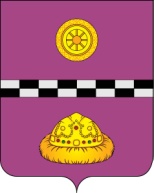                                                          ПОСТАНОВЛЕНИЕ от  «11» марта 2021 г.                                                                                      № 86О создании межведомственной комиссиипо ликвидации задолженности по выплате заработной платы и уплате платежей в бюджет и внебюджетные фонды на территории муниципального района «Княжпогостский»В соответствии с постановлением Правительства Республики Коми от 29 декабря 2004 г. № 268 «О Республиканской межведомственной комиссии по ликвидации задолженности по выплате заработной платы и уплате платежей в государственные внебюджетные фонды», в целях усиления контроля за исполнением требований действующего трудового законодательства в части своевременной и полной выплаты заработной платы, обеспечения своевременной и полной уплаты налогов и других обязательных платежей в бюджеты всех уровней и внебюджетные фонды ПОСТАНОВЛЯЮ:1. Утвердить состав межведомственной комиссии по ликвидации задолженности по выплате заработной платы и уплате платежей в бюджет и внебюджетные фонды на территории муниципального района «Княжпогостский» согласно приложению № 1 к настоящему постановлению. 2. Утвердить Положение о межведомственной комиссии по ликвидации задолженности по выплате заработной платы и уплате платежей в бюджет и внебюджетные фонды на территории муниципального района «Княжпогостский» согласно приложению № 2 к настоящему постановлению.3. Утвердить перечень и сроки предоставления информации к заседанию межведомственной комиссии по ликвидации задолженности по выплате заработной платы и уплате платежей в бюджет и внебюджетные фонды на территории муниципального района «Княжпогостский» согласно приложению № 3 к настоящему постановлению.4. Признать утратившими силу:4.1. Постановление администрации муниципального района «Княжпогостский» от 1 июля 2019 года № 219 «О создании межведомственной комиссии по ликвидации задолженности и выплате заработной платы, платежам на обязательное пенсионное, социальное страхование и легализации объектов налогообложения при администрации муниципального района «Княжпогостский».5. Настоящее постановление вступает в силу с момента подписания и подлежит размещению на официальном сайте муниципального района  «Княжпогостский».6. Контроль за выполнением настоящего постановления возложить на заместителя руководителя администрации муниципального района «Княжпогостский»  М.В. Ховрина.Глава МР «Княжпогостский» -руководитель администрации                                                        А.Л. НемчиновПриложение № 1к Постановлениюадминистрации муниципального района«Княжпогостский»от «11» марта 2021 г. № 86СОСТАВМЕЖВЕДОМСТВЕННОЙ КОМИССИИ ПО ЛИКВИДАЦИИ ЗАДОЛЖЕННОСТИПО ВЫПЛАТЕ ЗАРАБОТНОЙ ПЛАТЫ И УПЛАТЕ ПЛАТЕЖЕЙ В БЮДЖЕТ И ВНЕБЮДЖЕТНЫЕ ФОНДЫ НА ТЕРРИТОРИИ МР «КНЯЖПОГОСТСКИЙ»Ховрин М.В. - первый заместитель руководителя администрации муниципального района «Княжпогостский», председатель комиссии;Бережник Е.Н. - руководитель клиентской службы (на правах отдела) Пенсионного фонда России в Княжпогостском районе Республики Коми (межрайонное), заместитель председателя комиссии;Политова Г.В. - главный специалист сектора социальной работы администрации муниципального района «Княжпогостский», секретарь комиссии.Члены Комиссии:Кульга А.В. - заведующий сектором социальной работы адмнистрации муниципального района «Княжпогостский»;Караванова И.Г. - заведующий отделом экономики, предпринимательства и потребительского рынка администрации муниципального района «Княжпогостский»;Заварина Ю.А. - начальник отдела администрирования страховых взносов ГУ регионального отделения Фонда социального страхования Российской Федерации по Республике Коми;Пунегова Т.В. - заместитель начальника администрирования страховых взносов ГУ регионального отделения Фонда социального страхования Российской Федерации по Республике Коми;Калугина Н.Н. - начальник отдела судебных приставов по Княжпогостскому району;Жданова А.З. - заместитель начальника отдела камеральных проверок № 3 межрайонной ИФНС № 5 по Республике Коми;Хлюпина Н.А. - начальник финансового управления администрации муниципального района «Княжпогостский»;Гойда М.Г. - заведующий отделом культуры и спорта администрации муниципального района «Княжпогостский»;Рочева Л.А. - начальник управления образования администрации муниципального района «Княжпогостский».Приложение № 2к Постановлениюадминистрации муниципального района«Княжпогостский»от «11» марта 2021 г. № 86ПОЛОЖЕНИЕО МЕЖВЕДОМСТВЕННОЙ КОМИССИИ ПО ЛИКВИДАЦИИ ЗАДОЛЖЕННОСТИПО ВЫПЛАТЕ ЗАРАБОТНОЙ ПЛАТЫ И УПЛАТЕ ПЛАТЕЖЕЙ В БЮДЖЕТ И ВНЕБЮДЖЕТНЫЕ ФОНДЫ НА ТЕРРИТОРИИ МР «КНЯЖПОГОСТСКИЙ»1. Общие положенияНастоящее Положение определяет задачи, функции и организацию деятельности Межведомственной комиссии по ликвидации задолженности по выплате заработной платы и уплате платежей в бюджет и внебюджетные фонды при администрации муниципального района «Княжпогостский» (далее - Комиссия).Комиссия в своей деятельности руководствуется Конституцией Российской Федерации, Конституцией Республики Коми, федеральными законами и иными нормативными правовыми актами Российской Федерации, закономи Республики Коми и иными нормативными правовыми актами Республики Коми, нормативными правовыми актами муниципального района «Княжпогостский», а также Положением о межведомственной комиссии по ликвидации задолженности по выплате заработной платы и уплате платежей в бюджет и внебюджетные фонды на территории МР «Княжпогостский».Комиссия создается для осуществления контроля на территории муниципального района «Княжпогостский» вопросов:- ликвидации задолженности по выплате заработной платы;- платежей на обязательное пенсионное и социальное страхование, налоговым платежам.1.4. Комиссия осуществляет свою деятельность по взаимодействию со структурными подразделениями администрации муниципального района «Княжпогостский», органами местного самоуправления, налоговыми органами, правоохранительными органами, учреждениями, организациями всех форм собственности расположенных на территории муниципального района «Княжпогостский».2. Состав и организация деятельности Комиссии2.1. Комиссия формируется в составе председателя Комиссии, заместителя председателя Комиссии, секретаря Комиссии, членов Комиссии.2.2. Состав комиссии утверждается и изменяется постановлением администрации  муниципального района «Княжпогостский».2.3. Комиссию возглавляет председатель Комиссии, который руководит ее деятельностью. В случае отсутствия председателя Комиссии руководство осуществляет заместитель председателя Комиссии.2.4. Председатель Комиссии:- осуществляет руководство деятельностью Комиссии;- ведет заседания Комиссии или поручает ведение заседания своему заместителю;- подписывает протоколы заседаний Комиссии и (или) выписки из протоколов заседаний или поручает их подписание своему заместителю;- обеспечивает и контролирует выполнение решений Комиссии.2.5. Секретарь Комиссии:- ведет сбор информации, документов и материалов, необходимых для рассмотрения вопросов, включенных в повестку дня заседания Комиссии, и обеспечивает членов Комиссии необходимыми документами и материалами;- в течение семи рабочих дней организует подготовку заседания Комиссии;- извещает членов Комиссии и приглашенных о дате, времени, месте проведения и повестке дня заседания Комиссии;- ведет протокол заседания Комиссии;- обеспечивает хранение материалов и протоколов заседания Комиссии.2.6. Сроки проведения заседаний Комиссии определяет ее председатель (заместитель председателя), но не реже одного раза в полугодие.2.7. Все члены Комиссии пользуются равными правами при решении всех вопросов, рассматриваемых на заседаниях Комиссии.2.8. Заседания Комиссии считаются правомочными, если на них присутствуют более половины ее членов.2.9. Решения Комиссии принимаются простым большинством голосов присутствующих на заседании членов Комиссии путем открытого голосования. В случае равенства голосов решающим является голос председателя Комиссии.2.10. Решения Комиссии доводятся до заинтересованных органов и организаций в форме выписки из протокола заседания и носят рекомендательный характер.2.11. В случае отсутствия члена Комиссии по уважительной причине (отпуск, болезнь и т.д.) на заседании Комиссии присутствует лицо, замещающее отсутствующего члена Комиссии по основной должности.3. Основные задачи Комиссии3.1. Обеспечение согласованных действий администрации муниципального района «Княжпогостский» и контрольно-надзорных органов.3.2. Осуществление контроля за ходом погашения работодателями просроченной задолженности по выплате заработной платы, налоговым платежам и уплате платежей в государственные внебюджетные фонды на предприятиях и в организациях всех форм собственности;3.3. Выявление причин задолженности по налогам, заработной плате и уплате платежей в государственные внебюджетные фонды на предприятиях и в организациях всех форм собственности;3.4. Содействие в разработке и принятии мер по ликвидации задолженности по выплате заработной платы и уплате платежей в государственные внебюджетные фонды на предприятиях и в организациях всех форм собственности.4. Функции Комиссии4.1. Заслушивание руководителей предприятий и организаций, имеющих просроченную задолженность по выплате заработной платы свыше одного месяца, в том числе анализ причин образования задолженности и принимаемых мерах по ее ликвидации, а также по налоговым платежам и уплате платежей в государственные внебюджетные фонды;4.2. Рассмотрение отчетов руководителей предприятий и организаций, имеющих просроченную задолженность по выплате заработной платы свыше одного месяца, в том числе анализ причин образования задолженности и принимаемых мерах по ее ликвидации, а также по налоговым платежам и уплате платежей в государственные внебюджетные фонды;4.3. Направление в правоохранительные органы и надзорные органы в установленном законодательством порядке материалов о виновных действиях руководителей предприятий и организаций, имеющих задолженность по выплате заработной платы и уплате платежей в государственные внебюджетные фонды;4.4. Рассмотрение вопросов, связанных с соблюдением законодательства по оплате труда, налогов и других платежей в государственные внебюджетные фонды на предприятиях и организациях признанных несостоятельными (банкротами);4.5. Определение эффективных методов воздействия на руководителей предприятий и организаций, имеющих задолженность по выплате заработной платы и уплате платежей в государственные и внебюджетные фонды.5. Права Комиссии5.1. Запрашивать в установленном законодательством порядке у предприятий и организаций независимо от форм собственности осуществляющих деятельность на территории муниципального района «Княжпогостский» информацию по вопросам, относящимся к компетенции Комиссии;5.2. Приглашать в установленном порядке и заслушивать на заседаниях Комиссии представителей предприятий и организаций независимо от форм собственности осуществляющих деятельность на территории муниципального района «Княжпогостский» имеющих задолженность по выплате заработной платы и уплате платежей в государственные внебюджетные фонды, о причинах ее образования и принимаемых мерах по ликвидации указанной задолженности;5.3. Готовить предложения по вопросам, отнесенным к компетенции Комиссии;5.4. Участвовать в установленном законодательством порядке в рассмотрении и разработке проектов нормативных правовых актов по вопросам своей компетенции.Приложение № 2к Постановлениюадминистрации муниципального района«Княжпогостский»от «11» марта 2021 г. № 86ПЕРЕЧЕНЬИ СРОКИ ПРЕДОСТАВЛЕНИЯ ИНФОРМАЦИИ К ЗАСЕДАНИЮ КОМИССИИ№ п/пВид информацииСрок предоставленияОтветственный исполнительПолучатель информации1.Предварительный список организаций, индивидуальных предпринимателей, физических лиц, планируемых для приглашения на очередное заседание Комиссиине позднее 10 марта 10 июня10 сентября10 декабряЧлены комиссииСектор социальной работыадминистрации МР «Княжпогостский»2.Сформированный список с учетом предоставленной информации членов комиссиине позднее, чем за 5 рабочих дней до заседанияЧлены комиссииСектор социальной работыадминистрации МР «Княжпогостский»3.Сводная информацияне позднее, чем за 2 рабочих дня до заседанияСектор социальной работыадминистрации МР «Княжпогостский»Члены комиссии4.Информация об участнике заседания (ФИО, должность)не позднее, чем за 1 рабочий день до начала заседанияЧлены комиссииСектор социальной работыадминистрации МР «Княжпогостский»